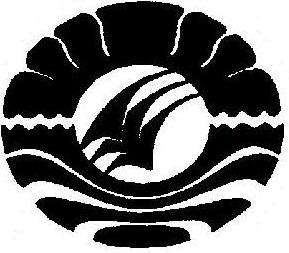 SKRIPSIDiajukan untuk Memenuhi Sebagian Persyaratan Guna MemperolehGelar Sarjana Pendidikan pada Jurusan Pendidikan Luar BiasaStrata Satu Fakultas Ilmu PendidikanUniversitas Negeri MakassarASWAR104 504 049JURUSAN PENDIDIKAN LUAR BIASAFAKULTAS ILMU PENDIDIKANUNIVERSITAS NEGERI MAKASSAR2017KEMENTERIAN RISET, TEKNOLOGI DAN PENDIDIKAN TINGGI     UNIVERSITAS NEGERI MAKASSAR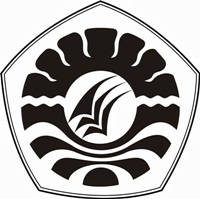      FAKULTAS ILMU PENDIDIKANJURUSAN PENDIDIKAN LUAR BIASAAlamat: Kampus UNM Tidung Jl. Tamalate I Makassar Telp. (0411) 884457, Fax. 883076Laman: www.unm.ac.id PERSETUJUAN PEMBIMBINGSkripsi dengan judul: PENGGUNAAN MEDIA PAPAN FLANEL DALAM MENINGKATKAN KEMAMPUAN PENJUMLAHAN PADA MURID TUNAGRAHITA RINGAN KELAS DASAR II DI SLB NEGERI SOMBA OPU KABUPATEN GOWA	Atasnama:Nama	:  AswarN I M	: 	104 504 049Jurusan	: 	PENDIDIKAN LUAR BIASAFakultas	:  ILMU PENDIDIKAN Setelah diperiksa dan diteliti maka hasil penelitian ini siap di ujikan pada seminar hasil		Makassar,  13  Juli  2017Pembimbing I						      Pembimbing IIDra.Dwiyatmi Sulasminah, M.Pd     	Dr. Usman, M.SiNIP.19631130 198903 2 002	NIP.19661010 199601 1 001Disahkan:Ketua Jurusan PLB FIP UNMDr. Bastiana, M.SiNIP. 19670909 199303 2 002MOTTO DAN PERUNTUKKANKesalahan bukan kegagalan tapi bukti bahwa seseorang sudah melakukan sesuatu“Boleh jadi kamu membenci sesuatu,padahal dia amat baik bagi kamu. Dan boleh jadi kamu mencintai sesuatu,padahal dia amat buruk bagi kamu. Allah maha mengetahui sedangkan kamu tidak mengetahui”(Al-Baqarah: 216)Karya ini ku peruntukkan bagi:“Ibu yang telah melahirkanku, membesarkanku dan membimbingku, karena engkaulah aku bias belajar ketabahan darimu, dan belajar tentang hidup darimu, do’amu adalah semangat hidupku Untuk menuju masa depanku”. “Keluarga besar Simbung dan Ibuku tercinta Hj.cini yang selalu menyemangatiku.“Agama, Bangsa, dan Almamaterku UNM.“Dan untuk seseorang yang kelak diijinkan Allah untuk mendampingiku.PERNYATAAN KEASLIAN SKRIPSISaya yang bertanda tangan di bawah ini :Nama 	: AswarN I M	:  104504049Jurusan/Program Studi 	:  Pendidikan Luar BiasaJudul Skripsi 	:	Penggunaan Media Papan Flanel dalam meningkatkan kemampuan penjumlahan pada murid tunagrahita ringan kelas dasar II di SLB Negeri Somba opu Kabupaten Gowa.Menyatakan dengan sebenarnya bahwa skripsi yang saya tulis ini benar merupakan hasil karya saya sendiri dan bukan merupakan pengambilalihan tulisan atau pikiran atau orang lain yang saya akui sebagai hasil tulisan atau pikiran sendiri.Apabila di kemudian hari terbukti bahwa skripsi ini hasil jiplakan atau megandung unsure plagiat, maka saya bersedia menerima sanksi atas perbuatan tersebut sesuai ketentuan yang berlaku.Makassar,  12 Juli 2017Yang Membuat Pernyataan;								   AswarABSTRAKASWAR .2015. Penggunaan Media Papan Flanel dalam meningkatkan lemampuan penjumlahan pada murid tunagrahita ringan kelas dasar II di SLB Negeri Somba Opu Kabupaten Gowa. Skripsi ini Dibimbing oleh  Dra. Dwiyatmi Sulasminah, M.Pd dan Dr. Usman, M.Si. Jurusan Pendidikan Luar Biasa Fakultas Ilmu Pendidikan Universitas Negeri Makassar.Permasalahan penelitian adalah Rendahnya kemampuan belajar Penjumlahan anak tunagrahita ringan kelas dasar II di SLB Negeri Somba Opu Kabupaten Gowa. Rumusan masalah pada penelitian iniadalah “Bagaimanakah Penggunaan Media Papan Flanel dalam meningkatkan kemampuan penjumlahan pada murid tunagrahita ringan kelas dasar II di SLB negeri Somba opu kabupaten Gowa?”.Tujuan penelitian ini adalah untuk mendeskripsikan kemampuan belajar penjumlahan melalui penggunaan Media Papan Flanel pada murid Tunagrahita Ringan di SLB Negeri Somba Opu Kabupaten Gowa. Pendekatan Penelitian ini adalah penelitian kuantitatif deskriptif. Populasi penelitian sebanyak 3 orang murid. Pengumpulan data dalam penelitian menggunakan tes perbuatan, dan dokumentasi. Hasil penelitian menunjukkan bahwa: 1) Kemampuan belajar penjumlahan pada murid Tunagrahita ringan kelas dasar II di SLB Negeri Somba Opu Kabupaten Gowa sebelum menggunakan Media papan Flanel menunjukkan kategori Tidak Tuntas. 2) Kemampuan belajar Penjumlahan pada murid tunagrahita ringan kelas dasar II di SLB negeri Somba Opu Kabupaten Gowa sesudah menggunakan Media Papan Flanel menunjukkan kategori Tuntas .berarti Media Papan Flanel efektif dalam meningkatkan kemampuan belajar penjumlahan anak Tunagrahita ringan kelas dasar II Di SLB Pembina Somba Opu Kabupaten GowaPRAKATASegala puji hanya milik Allah Subhanahu Wa Ta’ala, yang tidak pernah menyia-nyiakan siapapun yang mengharapkan keridhaan-Nya, dan tidak pernah menampik siapapun yang memanjatkan doa kepada-Nya. Segala puji hanya bagi-Nya, yang dengan segala Taufiq dan pertolongan-Nya semata, apapun wujud kepentingan, insya Allah dapat dilaksanakan dengan sempurna. Shalawat dan salam semoga senantiasa terlimpah atas junjungan kita, Rasulullah Shallallahu ‘Alaihi Wasallam, keluarga, shahabat, dan para pengikutnya hingga akhir zaman.Alhamdulillah adalah kata yang paling bijak untuk diucapkan oleh peneliti, karena atas limpahan Rahmat , Taufik, dan Inayah – Nya, sehingga skripsi ini dapat terselesaikan. Skripsi ini berjudul “Penggunaan Media Papan Flanel dalam meningkatkan kemampuan penjumlahan pada murid tunagrahita ringan kelas dasar II di SLB Negeri Somba Opu Kabupaten Gowa ”. Penulisan skripsi ini dimaksudkan sebagai persyaratan dalam penyelesaian studi pada Jurusan Pendidikan Luar Biasa Fakultas Ilmu Pendidikan Universitas Negeri Makassar.Selama penulisan skripsi ini, peneliti menghadapi berbagai hambatan dan persoalan, dikarenakan waktu, biaya, tenaga serta kemampuan penulis yang sangat terbatas. Namun berkat bimbingan, motivasi, bantuan dan sumbangan pemikiran dari berbagai pihak, segala hambatan dan tantangan yang dihadapi peneliti dapat teratasi. Oleh karena itu, dengan penuh hormat peneliti menghaturkan terima kasih kepada Dra. Dwiyatmi Sulasminah, M.Pd dan Dr. Usman, M.Si. selaku pembimbing I dan pembimbing II yang telah ikhlas meluangkan waktu dan pikirannya untuk memberikan bimbingan dalam penyusunan skripsi ini. Penulis juga menyampaikan ucapan terima kasih kepada :Prof. Dr. H. Husain Syam, M.TP. Sebagai Rektor Universitas Negeri Makassar, yang telah memberi peluang untuk mengikuti proses perkuliahan pada Jurusan  Pendidikan Luar Biasa (PLB) Fakultas Ilmu Pendidikan UNM.Dr. Abdullah Sinring M.Pd. sebagai Dekan yang telah memberikan layanan akademik, administrasi, dan kemahasiswaan selama proses pendidikan dan penyelesaian studi. Dr. Bastiana, M.Si, Dra. Tatiana Meidina, M.Si, dan Drs. Mufaadi, M.Si masing-masing sebagai Ketua, Sekertaris, Ketua Lab. PLB FIP UNM, yang dengan penuh perhatian memberikan bimbingan dan memfasilitasi peneliti selama proses perkuliahan. Dosen Jurusan Pendidikan Luar Biasa khususnya dan pada umumnya dosen FIP UNM, atas segala perhatiannya dan layanan akademik, administrasi, dan kemahasiswaan sehingga perkuliahan dan penyusunan Skripsi berjalan lancar.Dra. Hj. Nuraeni , M.M Sebagai Kepala SLB Negeri SombaOpu yang telah memberikan izin untuk mengadakan penelitian di sekolah yang dipimpinnya serta para guru SLBN Pembina Makassar yang telah membantu selama pelaksanaan penelitian.Ibu Junaedah, S.Pd, selaku guru kelas II Tunagrahita ringan SLB Negeri Somba Opu yang telah berikan waktu dan bantuan selama melakukan penelitan.  Teristimewa untuk kedua orang tuaku tercinta, Ayahanda  dan Ibundaku yang senantiasa mencurahkan perhatian dan kasih sayangnya dalam mendidik dan membesarkan peneliti yang disertai dengan iringan do’a sehingga peneliti dapat menyelesaikan studinya. berikan.Serta tak lupa teman-teman angkatan 2010 Pendidikan Luar Biasa  UNM  terima kasih atas kebersamaan dan motivasinya. Semuanya yang selalu memberikan kekuatan dikala putus asa dan tidak akan pernah dilupakan oleh peneliti.Peneliti menyadari sepenuhnya bahwa penyusunan skripsi ini masih jauh dari kesempurnaan, olehnya itu segala kritikan dan saran yang sifatnya konstruktif sangat penulis harapkan demi penyempurnaan penulisan berikutnya. Semoga penulisan skripsi ini bermanfaat bagi para pembaca, serta bermanfaat bagi pengembangan dunia pendidikan. Makassar,   12  Juli 2017          Peneliti,          ASWAR	DAFTAR ISIHALAMAN JUDUL	iLEMBAR PERSETUJUAN	iiMOTTO DAN PERSEMBAHAN	ivPERNYATAAN KEASLIAN	vABSTRAK	viPRAKATA	viiDAFTAR ISI	ixDAFTAR TABEL	xiDAFTAR GRAFIK	xiiDAFTAR LAMPIRAN	xiiiBAB I PENDAHULUAN	1Latar Belakang	1Rumusan Masalah	4Tujuan Penelitian	5Manfaat Hasil Penelitian	6BAB II TINJAUAN PUSTAKA, KERANGKA PIKIR DAN PERTANYAAN PENELITIAN	7Tinjauan Pustaka	7Kerangka Pikir	36PertanyaanPenelitian	38BAB III METODE PENELITIAN	39Pendekatan dan Desain Penelitian	39Peubah dan Definisi Operasional	40Subjek Penelitian	40Prosedur Penelitian	41TeknikPengumpulan Data	41TeknikAnalisis Data	42	BAB IV HASIL PENELITIAN DAN PEMBAHASAN	44Hasil Penelitian	44Pembahasan	50BAB V KESIMPULAN DAN SARAN	54Kesimpulan	54Saran-saran	55DAFTAR PUSTAKA	56RIWAYAT HIDUPDAFTAR TABELNomor  	Judul Tabel	Halaman3.1 	Keadaan murid Tunagrahita Ringan di SLB Negeri Somba Opu kelas dasar II 4.1	Skor tes awal pada murid Tunagrahita Ringan kelas dasar II di SLB Negeri Somba opu sebelum Menggunakan Media Papan Flanel	4.2	Skor tes hasil pada murid Tunagrahita ringan kelas dasar II di SLB Pembina Somba Opu setelah Menggunakan Media Papan Flanel	4.3	Data peningkatan Kemampuan belajar penjumlahan murid Tunagrahita ringan kelas dasar II di SLB Somba opu kabupaten gowa  sebelum dan setelah Menggunakan Media Papan Flanel	DAFTAR GAMBARNo	Judul Gambar Digram Batang	HalamanVisualisasi hasil belajar Penjumlahan pada murid Tunagrahita Ringan kelas dasar II di SLB Negeri Somba Opu sebelum menggunakan Media Papapn Flanel      Visualisasi hasil belajar Penjumlahan pada murid Tunagrahita Ringan kelas dasar II di SLB Negeri Somba Opu setelah menggunakan Media Papan Flanel Visualisasi perbandingan hasil belajar Penjumlahan pada murid Tunagrahita Ringan kelas dasar II di SLB Negeri Somba Opu sebelum dan setelah menggunakan Media Papan FlanelDAFTAR LAMPIRAN   No	Judul Lampiran	HalamanPetikan kurikulum (standar kompetensi dan kompetensi dasar)Kisi-kisi instrumen penelitian media papan flanel dalam meningkatkan kemampuan belajar penjumlahan pada Murid Tunagrahita ringan kelas dasar II di SLB Negeri somba opu…………………..	Instrumen tes hasil belajar penjumlahan dengan menggunakan Media papan flanel pada murid tunagrahita ringan kelas dasar II di SLB Negeri somba opu ……………………………................	Rencana Pelaksanaan Pembelajaran (RPP)……………..Data hasil penelitian…………………………………….Dokumentasi…………………………………………….